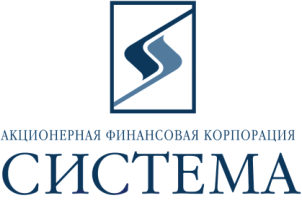 Регламент проведения сбора коммерческих предложений на поставку, монтаж и пуско-наладку системы матричной видеокоммутации в соответствии с техническим заданием на поставку.Организатором проведения торгов назначается компания-оператор ЗАО «Сбербанк-АСТ».Условия проведения: открытые электронные торги.Порядок и форма извещения участников:  информация в открытом доступе на сайте ОАО АФК «Система» письменное уведомление по электронной почте, устное уведомление.Коды доступа на электронные торги компании-участники присваивают себе самостоятельно, заполняя «Заявку поставщика на регистрацию в системе» на http://afk.com.sberbank-ast.ru При возникновении вопросов по техническому функционалу ЭТП просьба обращаться к ответственному менеджеру ЗАО "Сбербанк-АСТ" Змеева  Анастасия Борисовна, Телефон: +7 (495) 787-29-99 доб. 333; abzmeeva@sberbank-ast.ru Основное время проведения: «26» декабря 2013 года с 15:00 до 16:00 (по московскому времени).Начало и окончание времени проведения торгов определяется по времени сервера http://afk.com.sberbank-ast.ru, на котором размещена электронная торговая площадка.Торги проводятся с продлением, шаг продления – 15 минут: первое продление – автоматическое, условие последующих продлений – любое понижение ставки хотя бы по одной позиции заявки от лучшего предложения во время продления.Процедура продления: в 15:45 по московскому времени фиксируются лучшие ставки по каждой  позиции, и торги продлеваются на 15 минут автоматически до 16:00. Через 15 минут, в 16:00, лучшие ставки по каждой позиции фиксируются повторно. Если хотя бы по одной позиции заявки лучшие ставки (на 16:00) снизились по сравнению с предыдущей фиксацией ставок (на 15:45) , то торги продлеваются, иначе – закрываются. Число продлений не ограничено, и торги продлеваются до тех пор, пока существует разница фиксируемых лучших ставок. Торги закрываются по истечении срока продления, если в этот период условие продления не выполнилось.Валюта выставляемых цен – российский рубль; стартовая цена торгов задается; шаг изменения (снижения) цены задается и соответствует 1,5% или более от лучшего ценового предложения; запрещается выставление одинаковых лучших цен несколькими участниками по позиции.Первая внесенная в систему ставка каждого участника может приниматься независимо от шага снижения цены. При внесении последующих ставок в системе начинает действовать ограничение шага снижения ставки.В процессе проведения торгов участникам доступна информация о лучшей цене без наименования участника, предлагающего данную цену.Цены должны быть указаны в валюте выставляемых цен  с НДС 18%, с учетом всех налогов, сборов, таможенных и других обязательных платежей, всех расходов, связанных с выполнением обязательств в полном объеме в строгом соответствии с техническим заданием на поставку. Фиксированная цена, полученная в ходе проведения торгов, изменению не подлежит в течение срока действия договора. Обращаем Ваше внимание, что подача предложений, проводится путем снижения начальной максимальной цены по оборудованию и по работам отдельно (итоговой цены по позициям). При заключении договора с Победителем цена за единицу оборудования определяется путем уменьшения максимальной цены за единицу товара, указанной в спецификации на коэффициент снижения, полученный в ходе подачи предложений от начальной максимальной стоимости оборудования (итоговой цены).При заключении договора с Победителем цена за работу определяется путем уменьшения максимальной цены за единицу товара, указанной в спецификации на коэффициент снижения, полученный в ходе подачи предложений от начальной максимальной стоимости работ (итоговой цены).Лучше ценой будет считаться наименьшая суммарная цена по позициям, полученная в ходе торгов. Подписанный регламент (скан), анкета Участника (скан), спецификация с указанием марки товара, документ о партнерском статусе Extron, заверенные печатью организации, высылаются по  e-mail: patrina@sistema.ru не позднее 26 декабря 2013г. 13.00 по мск. времени. Спецификация подается по следующей форме:  При подаче предложения спецификация заполняется в обязательном порядке. Решение о заключении договора по итогам проведенных электронных торгов принимается Заказчиком самостоятельно, по совокупности оценочных критериев участников торгов.В целях безопасности при 15-минутном бездействии поставщика (не вносятся ставки или не обновляется страница) авторизованное соединение прерывается, после чего необходимо логин и пароль вводить снова.Для обновления страницы нажимается клавиша F5 или комбинация клавиш Ctrl+F5.Участие в торгах для поставщиков бесплатное.В течение двух часов после закрытия торгов участники должны подтвердить проставленные цены на момент закрытия торгов, направив  отчет-распечатку участника, заверенный подписью руководителя и печатью организации, по  e-mail: patrina@sistema.ru. Отказы от заявленных цен принимаются только в письменном виде.С регламентом ознакомлен, технический порядок участия в электронных торгах понятен:__________________________________________________________________________                                          Наименование организации-участника торгов__________________________________________________________________________              Должность и подпись с расшифровкой ответственного лица участника торгов№ п/пНаименование товара/ работХарактеристикиЕд. изм.КоличествоСрок поставки/выполнения работ12…..